яРОЖИЩЕНСЬКА МІСЬКА РАДА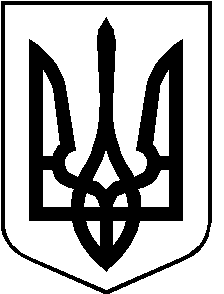 ЛУЦЬКОГО РАЙОНУ ВОЛИНСЬКОЇ ОБЛАСТІвосьмого скликанняРІШЕННЯ 22 жовтня 2021 року                                                                                      № 12/20Про надання дозволу на розроблення технічних документацій із землеустрою щодо встановлення (відновлення) меж земельної ділянки в натурі (на місцевості) власникам сертифікатів на право на земельну частку (пай)Розглянувши заяви  громадян, керуючись п. 34 ч. 1 ст. 26 Закону України «Про місцеве самоврядування в Україні», відповідно до  статей 12, 22, 126 Земельного кодексу України, статтями 19, 25, 55 Закону України «Про землеустрій», статтею 13 Закону України «Про порядок виділення в натурі (на місцевості) земельних ділянок власникам земельних часток (паїв)», враховуючи рекомендації постійної комісії з питань депутатської діяльності та етики, дотримання прав людини, законності та правопорядку, земельних відносин, екології, природокористування, охорони пам’яток та історичного середовища  від 07.10.2021 року № 14/9, міська рада   ВИРІШИЛА:	1. Надати дозвіл на розроблення технічної документації із землеустрою щодо встановлення (відновлення) меж земельної ділянки в натурі (на місцевості) для ведення особистого селянського господарства власникам сертифікатів на право на земельну частку (пай) на території Рожищенської міської ради згідно додатку 1.	2. Рекомендувати громадянам:Звернутися до розробників документації із землеустрою  для виготовлення технічної документації із землеустрою щодо встановлення (відновлення) меж земельних ділянок в  натурі (на місцевості) власникам земельних часток (паїв) для ведення особистого селянського господарства;Провести державну реєстрацію земельних ділянок та обмежень у їх використанні у порядку, передбаченому законодавством;Надати виготовлену технічну документацію до Рожищенської міської ради для її затвердження.3. Контроль за виконанням даного рішення покласти на постійну з питань депутатської діяльності та етики, дотримання прав людини, законності та правопорядку, земельних відносин, екології, природокористування, охорони пам’яток та історичного середовища Рожищенської міської ради.Міський голова                       			Вячеслав ПОЛІЩУККудиньчук 21541Супрун 21541Вербицький 21541Вавринюк 21541